							Writing 1 April Benchmark Assessment 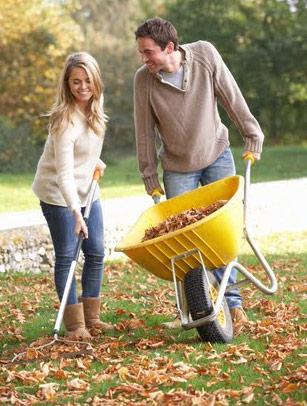 							Name: ______________________________	Part 1: Use these verbs in the sentences. Remember to change the verb tense.rake	      be       forget         work        push     put       decide        dump        wear    get1. It _______ Saturday today.2. Last night Lisa and Tim ________________ to do some yard work.3. Earlier this morning, they ____________ on some old clothes and _____________ the tools out of their garage.4. They are ______________ outside in their yard.5. Lisa _________________ leaves, and Tim ___________________ a wheelbarrow right now.  6. In a couple minutes, it ___________ full, and he ___________________ the leaves in a pile.7. Tim usually _____________ work gloves, but he _______________ to buy some yesterday. Part 2: Combine the sentences or break up run-on sentences.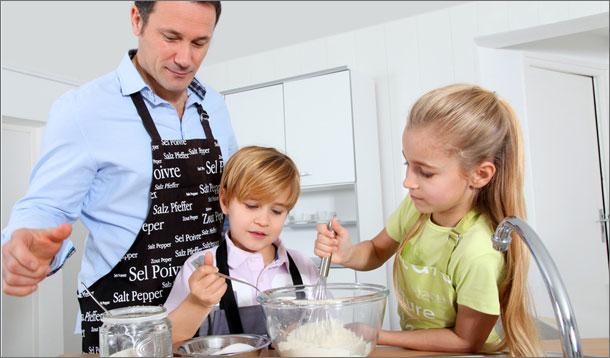 1. Two kids are helping their dad. They are helping him mix ingredients in a bowl.______________________________________________________________     ______________________________________________________________	2.  The dad is wearing an apron and the kids are wearing aprons to keep their clothes clean.     _________________________________________________________________________________________________________      3. The kids were hungry for breakfast. They wanted to make pancakes. They asked their dad          to make some. ________________________________________________________________________________________      _________________________________________________________________________________________________________     4. On Saturday mornings, they like to make breakfast with their dad and they usually make         eggs and toast sometimes they make pancakes or waffles.       ________________________________________________________________________________________________________    _________________________________________________________________________________________________________Part 3: Use these verbs to write 5 sentences about this picture. Any verb tense is ok.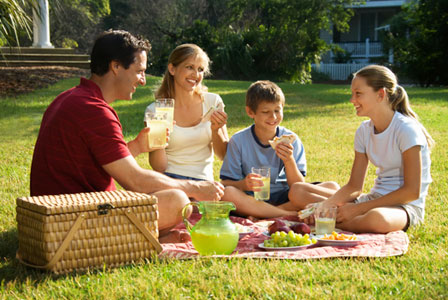 have	    drink      eat       be       like									smile 	    bring      talk     play    relax	1. ___________________________________________________________________________2. ___________________________________________________________________________3. ___________________________________________________________________________4. ___________________________________________________________________________5. ___________________________________________________________________________Part 4: Where is this woman? What can you do here? ____________________________________________________________________________________________________________________________________________________________________________________________________________________________________________________________________________________________________________________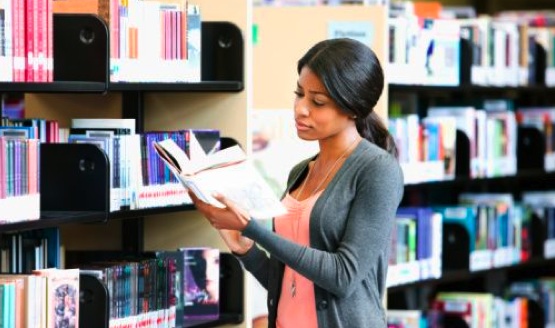 